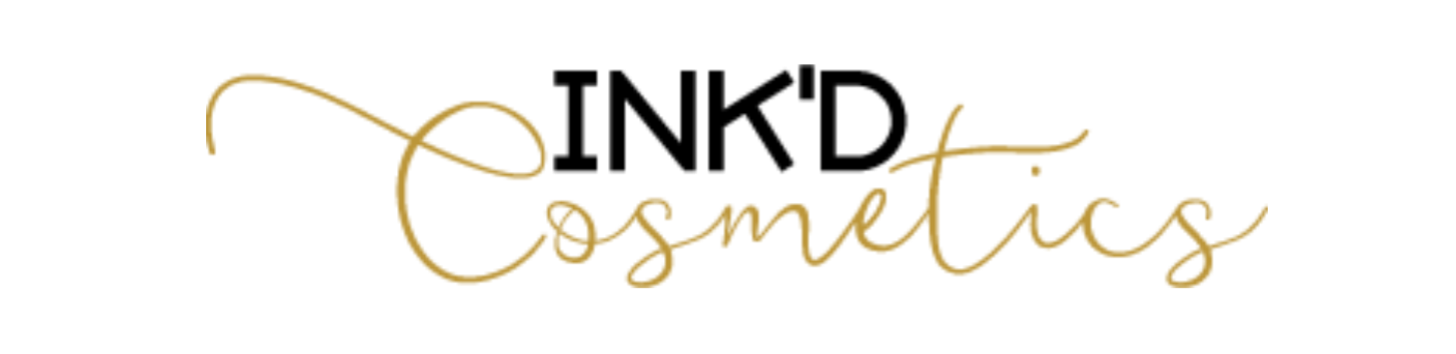 PERMANENT COSMETIC MAKEUPGeneral After-Care Instructions for Permanent Cosmetic Make-up ApplicationsPre-Procedure InstructionsUse mild soap (for your skin type) and non-oily moisturizer for several days prior to your procedure. Allow 2 hours for your makeup procedure. Take your normal medications as needed. Eat well before your procedure.If eyeliner procedure, it is advised that you have someone else drive you home.You can wear soft contact lenses but not hard contact lenses.Do not tweeze, wax or have electrolysis or get sunburned for one week prior to treatment.Advise your technician if there is any chance that you could be pregnant or are taking blood thinners.If you have had fever blisters in the past, you MUST take prescription Valtrex, 1500mg. In a single dose, prior to treatment.If you are a lip client with Mitral Valve Prolapse you MUST obtain a prescription for prophylactic antibiotics.Do not use aspirin or ibuprofen (Advil) for two weeks prior to treatment. Use Tylenol if you need pain relief. Advise your technician if you are on “blood thinners”.You can take Vitamin C and calcium prior to your appointment to help healing but NOT Vitamin E. Limit your coffee/caffeine intake to 1 cup on the day of your procedure.DO NOT take any pain killers or tranquilizers prior to treatment. You cannot take Benadryl and drive yourself.NOTE: Treated area should be surface healed within 3-7 days; however, individuals vary and lips may take longer. It is NORMAL to lose some color during the eyebrow healing process and up to half (50%) of the color during the lip healing process. When you leave today, the color may be too dark; in three to five days it will look too light (on lips, some believe that have lost all the color); in a week to tend days following your treatment the color will begin to show more. The color will appear softer and/ or lighter when healed completely because the new ‘outer’ skin will contain no color and you will be seeing the color in the dermis, ‘inner’ skin through the ‘new’ epidermis.Post-Procedure InstructionsClean area several times a day by splashing cool water, then re-apply Aquaphor lightly. If any itching occurs, you may use an over the counter hydrocortisone cream, but NOT around the eyeliner. Apply only a light coating and DO NOT PUT DIRECTLY IN THE EYES. It is natural that some flaking will occur.Gently use a warm cloth to pat away the excess lymph from the procedure area before you go to bed and upon rising in the morning.Do NOT rub or traumatize the procedure area while it is healing, pigment may be removed along with flaking tissue.Do NOT go into the sun, sauna, steam, Jacuzzi, swimming in chlorine pools or in the ocean for at least a week. Wear a sunscreen with an SPF 15-25 to protect your face.Do NOT immerse the healing pigmented area while bathing.Take Advil or Tylenol as necessary for discomfort. Cold packs to the procedure area can be used for the first 24 hours. After that time, warm washcloths can be applied to the area to decrease swelling.You can expect mild to moderate swelling, redness, bruising and / or bloodshot eyes following eyeliner procedure.Operate a motor vehicle after the procedure at your own risk. Do NOT look in the rear view mirror at your new make-up. Wait until you get home.If eyeliner procedure is done, a new container of mascara is a MUST. Old eye makeup can contaminate wounds.Do NOT apply make-up, tinting or brows for 7-10 days post procedure.If you have fever blisters, you may have to repeat your Valtrex dosage on day three or four if you start to break out. Valtrex 1500mg.Do NOT use ANY products that contain AHA’s, Vitamin A, Retinol A or similar lightening and facial peels (ex: Glycolic, Lactic Acids, check your product labels) as they may remove permanent cosmetic color, so avoid applying these over your permanent cosmetics.Colour refresher visits should be scheduled between 30-45 days post procedure. All procedures are a two-step process.Signs and symptoms of infection, including, but not limited to, redness, swelling, tenderness of the procedure site, red streaks going from the procedure site towards the heart, elevated body temperature, or purulent drainage from the procedure site. Signs and symptoms that indicate the need to seek medical care.  If you have any questions or concerns please contact Ink’d Cosmetics, 951-367-9086.Be sure to follow all After-Care Instructions for maximum results.Failure to follow the above advice will result in less than desired results. I agree to follow ALL directions.CANCELLATION POLICYWe require at least 48 hours notice to reschedule or cancel your appointment. In case of no show or if you fail to notify us at least 24 hours before the appointment, you will forfeit your deposit.We enforce 15 minutes late arrival policy. If you are late more than 15 mins you will need to reschedule your appointment and you will forfeit your deposit.A deposit of $50 is required to book an appointment. That ensure that you will show up to your scheduled visit. Please arrive 10 minutes before your scheduled time to fill out customer paperwork.Ra'Chel                951.367.9086                inkdcosmetics@yahoo.com                inkdcosmetics.com